Geography Unit: FACTORS THAT SHAPE PLACESGeography Unit: FACTORS THAT SHAPE PLACESGeography Unit: FACTORS THAT SHAPE PLACESGeography Unit: FACTORS THAT SHAPE PLACESStage 3Stage 3Geography Unit: FACTORS THAT SHAPE PLACESGeography Unit: FACTORS THAT SHAPE PLACESGeography Unit: FACTORS THAT SHAPE PLACESGeography Unit: FACTORS THAT SHAPE PLACESDuration: Duration: Unit descriptionUnit descriptionUnit descriptionUnit descriptionKey inquiry questionsKey inquiry questionsHow do people & environments influence one another?How do people influence places and the management of spaces within them?How can the impact of bushfires on people and places be reduced?How do people & environments influence one another?How do people influence places and the management of spaces within them?How can the impact of bushfires on people and places be reduced?OutcomesOutcomesA student: describes the diverse features and characteristics of places and environments – GE3-1explains interactions and connections between people, places and environments – GE3-2compares and contrasts influences on the management of places and environments – GE3-3acquires, processes and communicates geographical information using geographical tools for inquiry – GE3-4Add cross curriculum outcomes here….A student: describes the diverse features and characteristics of places and environments – GE3-1explains interactions and connections between people, places and environments – GE3-2compares and contrasts influences on the management of places and environments – GE3-3acquires, processes and communicates geographical information using geographical tools for inquiry – GE3-4Add cross curriculum outcomes here….A student: describes the diverse features and characteristics of places and environments – GE3-1explains interactions and connections between people, places and environments – GE3-2compares and contrasts influences on the management of places and environments – GE3-3acquires, processes and communicates geographical information using geographical tools for inquiry – GE3-4Add cross curriculum outcomes here….A student: describes the diverse features and characteristics of places and environments – GE3-1explains interactions and connections between people, places and environments – GE3-2compares and contrasts influences on the management of places and environments – GE3-3acquires, processes and communicates geographical information using geographical tools for inquiry – GE3-4Add cross curriculum outcomes here….A student: describes the diverse features and characteristics of places and environments – GE3-1explains interactions and connections between people, places and environments – GE3-2compares and contrasts influences on the management of places and environments – GE3-3acquires, processes and communicates geographical information using geographical tools for inquiry – GE3-4Add cross curriculum outcomes here….Geographical Inquiry SkillsAcquiring geographical information develop geographical questions to investigate and plan an inquiry (ACHGS033, ACHGS040)collect and record relevant geographical data and information, using ethical protocols, from primary data and secondary information sources, for example, by observing, by interviewing, conducting surveys, or using maps, visual representations, statistical sources and reports, the media or the internet (ACHGS034, ACHGS041)Processing geographical information evaluate sources for their usefulness (ACHGS035, ACHGS042)represent data in different forms, for example, plans, graphs, tables, sketches and diagrams (ACHGS035, ACHGS042)represent different types of geographical information by constructing maps that conform to cartographic conventions using spatial technologies as appropriate (ACHGS036, ACHGS043)interpret geographical data and information, using digital and spatial technologies as appropriate, and identify spatial distributions, patterns and trends, and infer relationships to draw conclusions (ACHGS037, ACHGS044)Communicating geographical information present findings and ideas in a range of communication forms as appropriate (ACHGS038, ACHGS045)reflect on their learning to propose individual and collective action in response to a contemporary geographical challenge and describe the expected effects of their proposal on different groups of people (ACHGS039, ACHGS046)Geographical ConceptsPlace: the significance of places and what they are like characteristics of places on a global levelSpace: the significance of location & spatial distribution, & ways people organise & manage the spaces we live inglobal patterns of spatial distributionhow people organise and manage spaces in their local environmentEnvironment: the significance of the environment in human life, & the important interrelationships between humans & the environment. how the environment influences people and placeshow people influence the environmentthe effect of natural disasters on the environmentInterconnection: no object of geographical study can be viewed in isolation how environments influence where people liveways people influence the characteristics of their environmentsdiversity of cultures and peoples around the worldScale: the way that geographical phenomena and problems can be examined at different spatial levelsenvironmental and human characteristics of places on local, regional and global scalesthe effect of global events on people and places locally, regionally and globallySustainability: the capacity of the environment to continue to support our lives & the lives of other living creatures into the futureextent of environmental changeenvironmental management practicessustainability initiativesChange: explaining geographical phenomena by investigating how they have developed over timechanges to environmental and human characteristics of placesGeographical ToolsMaps – M  large-scale maps, small-scale maps, sketch maps, political maps, topographic maps, flowline mapsmaps to identify location, latitude, direction, distance, map references, spatial distributions and patternsFieldwork – F observing, measuring, collecting and recording data, conducting surveys and interviewsfieldwork instruments such as measuring devices, maps, photographs, compasses, GPSGraphs and statistics – GS pictographsdata tablescolumn graphsline graphsclimate graphsmultiple graphs on a geographical themestatistics to find patternsSpatial Technologies – ST virtual mapssatellite imagesglobal positioning systems (GPS)Visual representations – VR photographsaerial photographsillustrationsflow diagramsannotated diagramsmultimediaweb toolsCONTENTFactors that change environmentsStudents:investigate the ways people change the natural environment in Australia and another country, for example:  (ACHGK026, ACHGK027)examination of how people, including Aboriginal and Torres Strait Islander Peoples, have influenced each country’s environmental characteristics eg land clearing 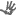 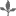 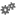 Environments shape placesStudents:investigate how the natural environment influences people and places, for example:  (ACHGK028)discussion of how climate influences the distribution of where people live  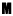 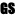 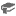 comparison of how landforms influence where and how people live in Australia and another country  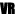 Humans shape placesStudents:investigate how people influence places, for example: (ACHGK029)description of who organises and manages places eg local and state governments 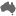 identification of ways people influence places and contribute to sustainability eg roads and services, building development applications, local sustainability initiatives  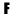 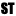 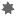 examination of a local planning issue; the different views about it and a possible action in response to it 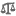 Bushfire hazardStudents:investigate the impact of ONE contemporary bushfire hazard in Australia, for example:  (ACHGK030)identification of the location and extent of the disaster  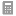 description of the impact of the disaster on natural vegetation and the damage caused to communities  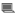 examination of how people can prevent and minimise the effects of a bushfire 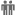 FACTORS THAT SHAPE PLACESFACTORS THAT SHAPE PLACESFACTORS THAT SHAPE PLACESFACTORS THAT SHAPE PLACESFACTORS THAT SHAPE PLACESFACTORS THAT SHAPE PLACESContributing Question Contributing Question Contributing Question Contributing Question Contributing Question Contributing Question Learning Intentions(WALT)Teaching/Learning ActivitiesTeaching/Learning ActivitiesTeaching/Learning ActivitiesWILF / AssessmentResourcesLearning Intentions(WALT)Whole Class LearningIndependent / Guided LearningIndependent / Guided LearningWILF / AssessmentResourcesCore
We are learning to...Extension
We are learning to...Geography syllabusCore
We are learning to...Extension
We are learning to...SupportExtensionGeography syllabusASSESSMENTASSESSMENTASSESSMENTASSESSMENTAssessment for LearningAssessment as LearningAssessment as LearningAssessment of Learning“Assessment for learning involves teachers using evidence about students' knowledge, understanding and skills to inform their teaching. Sometimes referred to as ‘formative assessment', it usually occurs throughout the teaching and learning process to clarify student learning and understanding.”“Assessment as learning occurs when students are their own assessors. Students monitor their own learning, ask questions and use a range of strategies to decide what they know and can do, and how to use assessment for new learning”“Assessment as learning occurs when students are their own assessors. Students monitor their own learning, ask questions and use a range of strategies to decide what they know and can do, and how to use assessment for new learning”“Assessment of learning assists teachers in using evidence of student learning to assess achievement against outcomes and standards. Sometimes referred to as ‘summative assessment', it usually occurs at defined key points during a unit of work or at the end of a unit, term or semester, and may be used to rank or grade students. The effectiveness of assessment of learning for grading or ranking depends on the validity and reliability of activities. Its effectiveness as an opportunity for learning depends on the nature and quality of the feedback.”GE3-1 Describe the diverse features and characteristics of places and environmentsGE3-1 Describe the diverse features and characteristics of places and environmentsStudents will:Students will:GE3-2 Explain interactions and connections between people, places and environmentsGE3-2 Explain interactions and connections between people, places and environmentsStudents will:Students will:GE3-3 Compare and contrast influences on the management of places and environmentsGE3-3 Compare and contrast influences on the management of places and environmentsStudents will:Students will:GE3-4 Acquire, process and communicate geographical information using geographical tools for inquiryGE3-4 Acquire, process and communicate geographical information using geographical tools for inquiryStudents will:Students will:Task:Task:Task:Task: